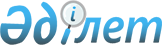 Об оказании материальной помощи участникам и инвалидам Великой Отечественной войны в 2010 году в связи с празднованием 65-ой годовщины
Победы в Великой Отечественной войне
					
			Утративший силу
			
			
		
					Постановление акимата города Усть-Каменогорска Восточно-Казахстанской области от 19 апреля 2010 года N 6749. Зарегистрировано Управлением юстиции города Усть-Каменогорск Департамента юстиции Восточно-Казахстанской области 29 апреля 2010 года за N 5-1-140. Утратило силу в связи с истечением срока действия - письмо аппарата акима города Усть-Каменогорска от 06 января 2011 года № Ин-6/5

      Сноска. Утратило силу в связи с истечением срока действия - письмо аппарата акима города Усть-Каменогорска от 06.01.2011 № Ин-6/5.      В соответствии со статьями 17, 20 Закона Республики Казахстан от 28 апреля 1995 года «О льготах и социальной защите участников, инвалидов Великой Отечественной войны и лиц, приравненных к ним», подпунктом 14) пункта 1 статьи 31 Закона Республики Казахстан от 23 января 2001 года «О местном государственном управлении и самоуправлении в Республике Казахстан» в связи с празднованием 65-ой годовщины Победы в Великой Отечественной войне акимат города Усть-Каменогорска ПОСТАНОВЛЯЕТ:



      1. Государственному учреждению «Отдел занятости и социальных программ города Усть-Каменогорска» (далее - Отдел) произвести в 2010 году выплату материальной помощи не более одного раза в год участникам и инвалидам Великой Отечественной войны (далее – участники войны) через отделения акционерного общества «Казпочта» с доставкой на дом для:

      1) проведения ремонта жилья участникам войны одиноко проживающим или проживающим с супругами, не имеющим детей на территории города, либо имеющим детей инвалидов или детей пенсионного возраста, в размере 50000 (пятьдесят тысяч) тенге;

      2) возмещения затрат на зубопротезирование в сумме, не превышающей 26000 (двадцать шесть тысяч) тенге;

      3) приобретения топлива участникам войны, проживающим в частных домостроениях и являющимся собственниками жилья, в размере 10000 (десять тысяч) тенге;

      4) обеспечения единой формы одежды участникам делегаций для участия в праздничных мероприятиях в городах Москве и Астане в размере 60000 (шестьдесят тысяч) тенге.



      2. Для получения материальной помощи необходимо предоставить соответствующие виду выплаты материальной помощи документы:

      1) письменное заявление; 

      2) удостоверение личности;

      3) документ, подтверждающий статус участника войны;

      4) книгу регистрации граждан;

      5) документ, подтверждающий право собственности на жилье;

      6) квитанцию об оплате за проведение зубопротезирования; 

      7) регистрационный номер налогоплательщика.

      3. Контроль за исполнением данного постановления возложить на заместителя акима города Нургазиева А.К.



      4. Настоящее постановление вводится в действие после дня его первого официального опубликования.      Аким города 

      Усть-Каменогорска                     И. Абишев 
					© 2012. РГП на ПХВ «Институт законодательства и правовой информации Республики Казахстан» Министерства юстиции Республики Казахстан
				